UKEPLAN  2. klasse  uke:  24 og 25		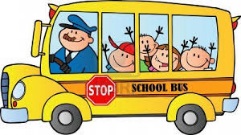 Uke 25:			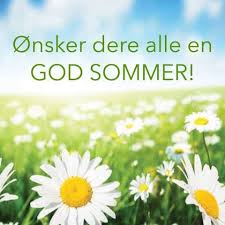 MandagTirsdagOnsdag Torsdag Fredag 1Norsk KRLE Norsk Felles tur for hele skolen.Vi har pølse med brød, så om elevene liker det trenger de ikke ha med egen grillmat Ta med sitteunderlag, drikke og annen mat om ønskelig.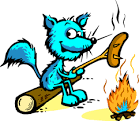 Vi baker rundstykkerVi dekker bordElevene behøver ikke ha med skolemat denne dagen2GjennonkjøringforestillingNatur/ samf.fagForberedelse til generalprøveFelles tur for hele skolen.Vi har pølse med brød, så om elevene liker det trenger de ikke ha med egen grillmat Ta med sitteunderlag, drikke og annen mat om ønskelig.Vi baker rundstykkerVi dekker bordElevene behøver ikke ha med skolemat denne dagen3GjennonkjøringforestillingMusikk 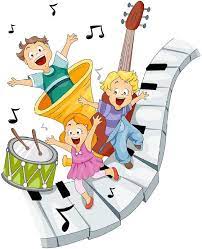 Forberedelse til generalprøveFelles tur for hele skolen.Vi har pølse med brød, så om elevene liker det trenger de ikke ha med egen grillmat Ta med sitteunderlag, drikke og annen mat om ønskelig.Vi baker rundstykkerVi dekker bordElevene behøver ikke ha med skolemat denne dagen3GjennonkjøringforestillingMusikk Kort lunsjFelles tur for hele skolen.Vi har pølse med brød, så om elevene liker det trenger de ikke ha med egen grillmat Ta med sitteunderlag, drikke og annen mat om ønskelig.Vi baker rundstykkerVi dekker bordElevene behøver ikke ha med skolemat denne dagenlunsjlunsj Generalprøve Storavdelinga i barnehagen er invitertFelles tur for hele skolen.Vi har pølse med brød, så om elevene liker det trenger de ikke ha med egen grillmat Ta med sitteunderlag, drikke og annen mat om ønskelig.Lunsj på kjøkkenet med langbord4musikkNorsk  Generalprøve Storavdelinga i barnehagen er invitertFelles tur for hele skolen.Vi har pølse med brød, så om elevene liker det trenger de ikke ha med egen grillmat Ta med sitteunderlag, drikke og annen mat om ønskelig. Kunst og håndverk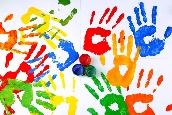 vi lager naturvev5 Matte  Norsk  / dataSkolen slutter 12.00Vårfest 18.00Felles tur for hele skolen.Vi har pølse med brød, så om elevene liker det trenger de ikke ha med egen grillmat Ta med sitteunderlag, drikke og annen mat om ønskelig. Kunst og håndverkvi lager naturvev6Engelsk Matte Skolen slutter 12.00Vårfest 18.00Felles tur for hele skolen.Vi har pølse med brød, så om elevene liker det trenger de ikke ha med egen grillmat Ta med sitteunderlag, drikke og annen mat om ønskelig. Kunst og håndverkvi lager naturvevSkolen slutter 14.00Skolen slutter 14.00Skolen slutter 12.00Vårfest 18.00Skolen slutter 14.00skolen slutter 14.00Lekse til tirsdagLekse til onsdagLekse til torsdagLekse til fredagNorsk: Les teksten på kopien som henger ved planen.Norsk: Leteles for å finne svar på oppg A og B på kopien. Leksefri  Leksefri Beskjedtilhjemmet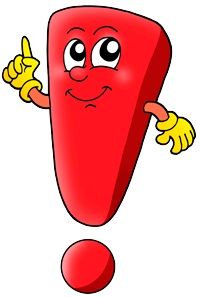 Dersom dere ønsker å snakke med meg kan jeg nås på mobil 47302693.Husk vårfest 18.00 onsdag. Elevene i 2. klasse må møte 17.30 fordi vi må gjøre oss klare.MandagTirsdagOnsdag Torsdag Fredag 1Norsk Matematikkens dag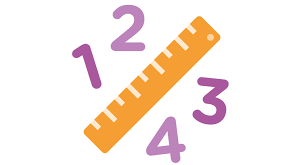 Siste skoledag.Det er lov å ha med litt godteri og ei drikke.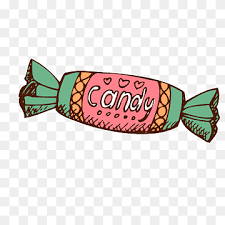 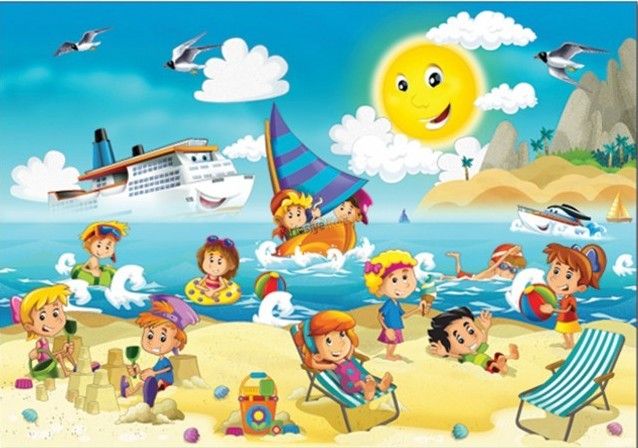 Sommerferie Sommerferie 2Matte  Matematikkens dagSiste skoledag.Det er lov å ha med litt godteri og ei drikke.Sommerferie Sommerferie 3KRLEMatematikkens dagSiste skoledag.Det er lov å ha med litt godteri og ei drikke.Sommerferie Sommerferie lunsjlunsjSiste skoledag.Det er lov å ha med litt godteri og ei drikke.Sommerferie Sommerferie 4musikkOrientering med kart i skolegården.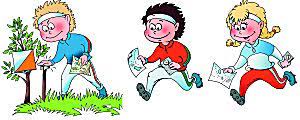 Siste skoledag.Det er lov å ha med litt godteri og ei drikke.Sommerferie Sommerferie 5 Engelsk- spill  Orientering med kart i skolegården.Skolen slutter 12.00Sommerferie Sommerferie 6Vi rydder klassrommetVi rydder ferdig klasserom og lager hestesko til avslutninga. Skolen slutter 12.00Sommerferie Sommerferie Skolen slutter 14.00Skolen slutter 14.00Skolen slutter 12.00Sommerferie Sommerferie 